lName of Journal: World Journal of GastroenterologyManuscript NO: 65980Manuscript Type: ORIGINAL ARTICLEBasic StudyY-box binding protein 1 augments sorafenib resistance via the PI3K/Akt signaling pathway in hepatocellular carcinomaLiu T et al. YB-1 augments sorafenib resistance in HCCTing Liu, Xiao-Li Xie, Xue Zhou, Sheng-Xiong Chen, Yi-Jun Wang, Lin-Ping Shi, Shu-Jia Chen, Yong-Juan Wang, Shu-Ling Wang, Jiu-Na Zhang, Shi-Ying Dou, Xiao-Yu Jiang, Ruo-Lin Cui, Hui-Qing JiangTing Liu, Xiao-Li Xie, Xue Zhou, Yi-Jun Wang, Yong-Juan Wang, Shu-Ling Wang, Jiu-Na Zhang, Xiao-Yu Jiang, Ruo-Lin Cui, Hui-Qing Jiang, Department of Gastroenterology, The Second Hospital of Hebei Medical University, Shijiazhuang 050000, Hebei Province, ChinaSheng-Xiong Chen, Department of Hepatobiliary Surgery, The Second Hospital of Hebei Medical University, Shijiazhuang 050000, Hebei Province, ChinaLin-Ping Shi, Department of Gastroenterology, Hebei General Hospital, Shijiazhuang 050000, Hebei Province, ChinaShu-Jia Chen, Department of Gastroenterology, Shijiazhuang People’s Hospital, Shijiazhuang 050000, Hebei Province, ChinaShi-Ying Dou, Department of Infectious Diseases, The Second Hospital of Hebei Medical University, Shijiazhuang 050000, Hebei Province, ChinaAuthor contributions: Liu T, Xie XL and Jiang HQ conceived, designed the study; Liu T, Xie XL, Zhou X, Chen SX and Wang yj performed most experiments, analyzed the data, wrote the manuscript and edited the paper; Xie xl and Jiang hq helped to supervised the study; Shi lp, Chen sj, Wang yj, Wang sl, Zhang jn, Dou sy, Cui RL and Jiang XY helped to perform the experiments and analyzed the data; Xie xl and Jiang hq helped to edited the paper.Supported by National Natural Science Foundation of China, No. 81770601, No. 81702324, and No. 81602529; Natural Science Foundation of Hebei Province, No. H2018206176 and No. H2017206141; and Post-graduate’s Innovation Fund Project of Hebei Province, No. CXZZBS2019121.Corresponding author: Hui-Qing Jiang, MD, Professor, Department of Gastroenterology, The Second Hospital of Hebei Medical University, No. 215 Heping West Road, Shijiazhuang 050000, Hebei Province, China. jianghq@aliyun.comReceived: March 19, 2021Revised: June 4, 2021Accepted: June 22, 2021Published online: AbstractBACKGROUNDSorafenib is the first-line treatment for patients with advanced hepatocellular carcinoma (HCC). Y-box binding protein 1 (YB-1) is closely correlated with tumors and drug resistance. However, the relationship between YB-1 and sorafenib resistance and the underlying mechanism in HCC remain unknown.AIMTo explore the role and related mechanisms of YB-1 in mediating sorafenib resistance in HCC.METHODSThe protein expression levels of YB-1 were assessed in human HCC tissues and adjacent nontumor tissues. Next, we constructed YB-1 overexpression and knockdown hepatocarcinoma cell lines with lentiviruses and stimulated these cell lines with different concentrations of sorafenib. Then, we detected the proliferation and apoptosis in these cells by terminal deoxynucleotidyl transferase dUTP nick end labeling, flow cytometry and Western blotting assays. We also constructed a xenograft tumor model to explore the effect of YB-1 on the efficacy of sorafenib in vivo. Moreover, we studied and verified the specific molecular mechanism of YB-1 mediating sorafenib resistance in hepatoma cells by digital gene expression sequencing (DGE-seq).RESULTSYB-1 protein levels were found to be higher in HCC tissues than in corresponding nontumor tissues. YB-1 suppressed the effect of sorafenib on cell proliferation and apoptosis. Consistently, the efficacy of sorafenib in vivo was enhanced after YB-1 was knocked down. Furthermore, KEGG pathway enrichment analysis of DGE-seq demonstrated that the phosphoinositide-3-kinase (PI3K)/protein kinase B (Akt) signaling pathway was essential for the sorafenib resistance induced by YB-1. Subsequently, YB-1 interacted with two key proteins of the PI3K/Akt signaling pathway (Akt1 and PIK3R1) as shown by searching the BioGRID and HitPredict websites. Finally, YB-1 suppressed the inactivation of the PI3K/Akt signaling pathway induced by sorafenib, and the blockade of the PI3K/Akt signaling pathway by LY294002 mitigated YB-1-induced sorafenib resistance.CONCLUSIONOverall, we concluded that YB-1 augments sorafenib resistance through the PI3K/Akt signaling pathway in HCC and suggest that YB-1 is a key drug resistance-related gene, which is of great significance for the application of sorafenib in advanced-stage HCC.Key Words: Y-box binding protein 1; Hepatocellular carcinoma; Sorafenib; Drug resistance; Phosphoinositide-3-kinase/protein kinase BLiu T, Xie XL, Zhou X, Chen SX, Wang YJ, Shi LP, Chen SJ, Wang YJ, Wang SL, Zhang JN, Dou SY, Jiang XY, Cui RL, Jiang HQ. Y-box binding protein 1 augments sorafenib resistance via the PI3K/Akt signaling pathway in hepatocellular carcinoma. World J Gastroenterol 2021; In pressCore Tip: Y-box binding protein 1 (YB-1) was significantly increased in hepatocellular carcinoma (HCC), and it could increase the IC50 values of sorafenib in HCC cell lines. Meanwhile, YB-1 suppressed apoptosis and cell proliferation inhibition induced by sorafenib. Furthermore, we screened the phosphoinositide-3-kinase (PI3K)/protein kinase B (Akt) signaling pathway to explore the molecular mechanism of sorafenib resistance by the KEGG pathway enrichment analysis of the digital gene expression profiling-seq. And the blockade of PI3K/Akt signaling pathway by LY294002 mitigated YB-1-induced sorafenib resistance. Given that sorafenib is the first-line treatment for patients with advanced HCC, we proposed that the down-regulation of YB-1 is of great significance for the application of sorafenib in advanced HCC.INTRODUCTIONApproximately 90% of liver cancer cases are hepatocellular carcinoma (HCC)[1,2]. Approximately 420,000 people die of HCC every year in China, a region with a high HCC incidence[3,4]. Although studies have tried to clarify the pathogenesis of HCC, our understanding of HCC remains limited[5,6], and treatments including resection, ablation or transplantation are only feasible for patients diagnosed early[2,7]. For those with advanced HCC, the best treatment options are still lacking. The Food and Drug Administration (FDA) has approved sorafenib, which is a multitarget tyrosine kinase inhibitor, as a first-line drug for patients with advanced HCC and provides circumscribed survival benefits[8-10]. Additionally, because HCC is prone to relapse and metastasis, the prognosis of this refractory disease remains frustrating[11]. Therefore, further deepening our understanding of the molecular mechanisms of HCC and developing new intervention strategies are critical.Y-box binding protein 1 (YB-1) is a multifunctional protein of the Y-box binding protein family that is distributed in both the cytoplasm and nucleus[12]. Current research on the function of YB-1 mainly involves the following three aspects: (1) YB-1 promotes the proliferation of hepatoma cells via the Wnt (wingless/integrated)/β-catenin signaling pathway[13] and promotes human breast epithelial tumor cell proliferation by activating the endothelial growth factor receptor (EGFR)/protein kinase B (Akt) signaling pathway[14]; (2) YB-1 effectively inhibits the gene expression of fatty acid synthase (Fas), thereby preventing the occurrence of apoptosis[15], and binds to the key apoptotic factor p53 to form protein complexes, which also exert anti-apoptotic effects[16,17]; (3) YB-1 activates the expression of multidrug resistance (MDR) genes in multiple cancers, such as kidney cancer, breast cancer and colorectal cancer[18]. Additionally, the most recent research indicates that YB-1 augments gefitinib resistance by activating the Akt signaling pathway and epithelial-mesenchymal transition (EMT) by targeting major vault proteins in lung adenocarcinoma cells[19]. Furthermore, YB-1 is significantly increased in pancreatic cancer, breast cancer, colorectal cancer, melanoma and sarcoma[13,14,20]. Chao et al[13] proved that the YB-1 expression level is significantly elevated in HCC and closely related to drug resistance. However, the specific underlying molecular mechanism remains uncertain. Therefore, our study intends to elucidate the relationship between YB-1 and sorafenib resistance in HCC and further explore the specific molecular mechanism underlying sorafenib resistance.MATERIALS AND METHODSPatients and samplesHCC tissues and paired paracancerous tissues (normal) were surgically resected from 6 patients with HCC and were obtained from 09/2020 to 11/2020 at our hospital. Patients with HCC diagnosed according to clinical and histological diagnostic criteria for HCC in China[21] were included in this study, and patients with tumor recurrence or other organ tumors were excluded. The diagnosis of HCC and histological evaluation were performed by an experienced pathologist. After excision, the tissues were fixed with 4% paraformaldehyde (Shijiazhuang Huawo Kerui Biological Technology Co., Ltd., Hebei Province, China) or immediately placed at -80 °C. All the patients signed informed consent forms, and the Ethics Committee of the Second Hospital of Hebei Medical University approved our study (approval letter No. 2020-P025).Cell cultureThe human normal hepatic cell line (LO2) and human hepatocarcinoma cell lines (HepG2, Huh7, Bel7402, SMMC7721) were purchased from the American Type Culture Collection (ATCC; Manassas, VA, United States). Cells were cultured in Dulbecco’s modified Eagle’s medium (DMEM; Gibco BRL, Grand Island, NY, United States) supplemented with 10% fetal bovine serum (FBS, HyClone, South Logan, UT, United States), 100 μg/mL of streptomycin and 100 U/mL of penicillin (Gibco BRL). Overexpression was accomplished by transfection with lentivirus-YB-1 (Lv-YB-1) for 24 h (Shanghai GenePharma Co., Ltd., Shanghai, China, Supplementary Table S1). Sequences of the YB-1 siRNA are displayed in Supplementary Table S2. Lentiviral vectors harboring YB-1-specific shRNA (Lv-shYB-1) were used (Shanghai GenePharma Co., Ltd, Supplementary Table S1), and cells were transfected for 24 h. Hepatoma cells were then incubated with 2.5 or 5 μmol/L sorafenib (MedChemExpress, Monmouth Junction, NJ, United States) for 24-48 h. LY294002 [a broad-spectrum inhibitor of phosphoinositide-3-kinase (PI3K), 20 μmol/L, 24 h] (MedChemExpress) or vehicle was also used to incubate YB-1-overexpressing cells with sorafenib.Cell viability assayCell Counting Kit-8 (CCK-8) assays (Shanghai Share-bio Biotechnology Co., Shanghai, China) were used to examine the half-inhibitory concentration (IC50). Briefly, the cells were seeded into 96-well plates at a density of 5 × 103 cells/well and incubated with different concentrations of sorafenib. Next, CCK-8 (10 μl/well) was added (serum-free medium vs CCK-8 = 10:1) to a volume of 110 μl and incubated for 2 h. The optical density (OD) value was measured using a microplate reader (BioTek, Winooski, VT, United States) at 450 nm. For the cell cycle distribution analysis, the cells were cultured in six-well plates and collected when the cells were transfected and incubated for 24 h. Hereafter, we washed the cells with precooled phosphate-buffered saline (PBS; Solarbio Science and Technology Co., Ltd., Beijing, China), fixed the cells in 70% ethanol (Tianjin YongDa Chemical Reagent Co., Ltd., Tianjin, China), and subjected them to staining with PI/RNase Staining Solution (Beyotime Biotechnology Co., Shanghai, China) at 37 °C in the dark for 30 min. A FACSVerse flow cytometer (BD Biosciences, San Jose, CA, United States) was used to analyze the samples, and ModFit 5.0 software (BD Biosciences) was used to process the data.Apoptosis assaysFollowing treatment, we collected and washed the cells with precooled PBS and utilized the Annexin V Apoptosis Detection Kit (Invitrogen, Carlsbad, CA, United States) to detect apoptotic cells. Briefly, the cells were incubated with staining solution containing 2.5 μl of Annexin V-APC, 5 μl of propidium iodide (PI) buffer and 200 μl of binding buffer for 20 min in the dark at room temperature. A FACSVerse flow cytometer was applied to analyze the samples. Additionally, a one-step terminal deoxynucleotidyl transferase dUTP nick end labeling (TUNEL) apoptosis detection kit (Beyotime Biotechnology Co.) was employed to examine apoptosis according to the manufacturer’s instructions. TUNEL-positive cells were recorded as the measurement of cell apoptosis. A laser scanning confocal microscope (Olympus, Tokyo, Japan) was used to acquire representative images.Animal experimentsBALB/c nude mice were purchased from Beijing Vital River Laboratory Animal Technology Co., Ltd. Approximately 2 × 106 Huh7 cells transfected with Lv-shNC or Lv-shYB-1 were subcutaneously injected into male BALB/c nude mice aged 4 wk. We measured the tumors every 2 d, and (length × width2)/2 was used to calculate the tumor volume. Next, we randomly divided the mice into designated groups (n = 6) when the average volume of the tumors reached approximately 100 mm3. The nude mice in the Lv-shNC + sorafenib and Lv-shYB-1 + sorafenib groups were treated with sorafenib by gavage at a dosage of 30 mg/kg/d for 14 d. We sacrificed the nude mice when the treatment was completed, and the tissues were fixed with 4% paraformaldehyde or immediately placed at -80 °C. The animal protocol was designed to minimize pain and discomfort to animals. The nude mice were acclimatized to laboratory conditions for 1 wk prior our experiment. Intragastric gavage administration was conducted by using straight gavage needles (22 gauge). All the animals in our study received humane care, and the ethics committee of the Second Hospital of Hebei Medical University approved our study (approval letter No. 2020-AE002).Histological and immunohistochemical analysesWe fixed human liver tissues and mouse xenograft tumors with 4% paraformaldehyde, embedded tissues in paraffin (Shanghai YiYang Instrument Co., Ltd., Shanghai, China), and sectioned them. The sections were then subjected to hematoxylin and eosin (HE, Beijing Legian Biotechnology Co., Ltd., Beijing, China) and immunohistochemical (IHC) staining using standard protocols as previously described[22]. YB-1 (diluted 1:200; catalog number: CY5462; Shanghai Abways Biotechnology Co., Ltd., Shanghai, China) and proliferating cell nuclear antigen (PCNA; diluted 1:200; catalog number: AB0051; Shanghai Abways Biotechnology Co., Ltd.) antibodies were used in our study, and IHC images were obtained using an upright microscope (Leica, Wetzlar, Germany). We utilized ImageJ software (National Institutes of Health, Bethesda, MD, United States) to morphometrically evaluate the percentage of positive areas on the micrographs.Western blot analysisCells or tissues were lysed using radioimmunoprecipitation assay buffer [50 mmol/L Tris, 1 mmol/L ethylenediaminetetraacetic acid, 150 mmol/L NaCl, 0.1% sodium dodecyl sulfate (SDS), 1% Triton X-100, 1% sodium deoxycholate, 1 mmol/L phenylmethylsulfonyl fluoride] (Beyotime Biotechnology Co.) for total protein extraction after washing in PBS. Next, we quantified the protein concentrations by Coomassie blue staining (Solarbio Science and Technology Co., Ltd.) and denatured in SDS loading buffer (Beyotime Biotechnology Co.) by boiling for 10 min. The proteins from each sample were subjected to SDS-polyacrylamide gel electrophoresis (Shanghai Epizyme Biotechnology Co., Ltd., Shanghai, China) and transferred onto polyvinylidene difluoride membranes (Merck Millipore, Billerica, MA, United States). Next, 5% milk (Solarbio Science and Technology Co., Ltd.) was used to block the membranes for 1 h, followed by incubation with the primary antibodies overnight at 4 °C. The next day, the membranes were incubated with fluorescence-conjugated secondary antibodies (LI-COR Biosciences, Lincoln, NE, United States) for 1 h at room temperature. We applied an Odyssey infrared imaging system (LI-COR Bioscience) to visualize the bands and quantified them using ImageJ software. GAPDH, PI3K or Akt was applied to normalize the desired bands, and the results were shown as relative density ratios. The primary antibodies used included YB-1 (diluted 1:500), p-PI3K (diluted 1:100; catalog number: AF3242; RRID: AB_2834668; Affinity Biosciences Ltd., Jiangsu, China), PI3K (diluted 1:100; catalog number: AF6242; RRID: AB_2835106; Affinity Biosciences Ltd.), GAPDH (diluted 1:1000; catalog number: AB0037; Shanghai Abways Biotechnology Co., Ltd.), p-Akt (diluted 1:100; catalog number: CY6569; Shanghai Abways Biotechnology Co., Ltd.), Akt (diluted 1:500; catalog number: CY5561; Shanghai Abways Biotechnology Co., Ltd.), PCNA (diluted 1:1000), and PARP (diluted 1:1000; catalog number: #9532; RRID: AB_659884; Cell Signaling Technology, Danvers, MA, United States).Digital gene expression profilingTwo samples of HepG2 cell lines (Lv-shNC + sorafenib and Lv-shYB-1 + sorafenib) with stable YB-1 knockdown and sorafenib treatment were used, and each sample was repeated 3 times. Next, we submitted the samples to Beijing Novogene Technology Co., Ltd. (Beijing, China) for digital gene expression profiling (DGE) sequencing analysis to screen out DEGs. The analysis process mainly included data quality control, reference genome comparison, quantitative analysis, significance analysis of differences and functional enrichment analysis. The DESeq2 R package (1.16.1) was employed to perform the differential expression analysis between the groups (three biological replicates per group). The Benjamini and Hochberg approach to control the false discovery rate was adopted to adjust the resulting P-values (padj). A padj less than 0.05 and an absolute value of the log2 (fold change) more than 0 were utilized as the thresholds to recognize the differentially expressed genes[23,24].Statistical analysisAll the experiments were repeated three times. Normally distributed data were expressed as mean ± SD, and nonnormally distributed data were expressed as medians with interquartile range. The difference between two groups was analyzed by Student’s t-test. For differences among multiple groups, one-way ANOVA was performed. SPSS software version 19.0 (IBM, Armonk, NY, United States) was used to perform all statistical analyses. P-values less than 0.05 were deemed statistically significant.RESULTSYB-1 is upregulated in HCC samples and cell linesTo determine the role of YB-1 in HCC, the expression of YB-1 in 6 paired HCC tissues and paracarcinoma tissues was detected by Western blot analysis. The YB-1 protein levels in HCC tissues were significantly elevated in all 6 patients (Figure 1A). To further verify the dysregulation of YB-1, we also performed IHC to detect YB-1 expression in the 6 paraffin-embedded HCC tissues and their paired adjacent liver tissues. The protein levels of YB-1 were also higher in HCC tissues than in nontumor tissues, and YB-1 was mainly located in the cytoplasm (Figure 1B, C). The expression of YB-1 was further detected in several hepatocarcinoma cell lines. Compared with the protein levels of YB-1 in LO2 cells, those in HepG2 and Huh7 cells were dramatically increased but slightly elevated in Bel7402 and SMMC7721 cells (P < 0.05) (Figure 1D). Taken together, YB-1 is elevated in HCC tissues and cell lines, implying that it might play a role in tumor progression.YB-1 induces sorafenib resistance in hepatoma cellsRecent studies have shown that YB-1 is related to anticancer drug resistance in multiple tumor types. The IC50 of sorafenib in HCC cell lines was tested, and the IC50 values of Bel7402, SMMC7721, HepG2 and Huh7 cells were 4.47 μmol/L, 3.98 μmol/L, 5.01 μmol/L, and 2.51 μmol/L, respectively (Supplementary Figure S1A). We also found that YB-1 protein levels were upregulated in Bel7402, SMMC7721, HepG2 and Huh7 cells 24 h after sorafenib treatment (Supplementary Figure S1B). The transfection efficiency of the YB-1 siRNA and lentivirus is displayed in Supplementary Figure S2. We further tested the IC50 values of sorafenib in HepG2 and Huh7 cells with overexpressed or knocked down YB-1. The IC50 values were increased after YB-1 overexpression, whereas they were lower in the two cell lines with Lv-shYB-1 (Figure 2A).Hereafter, we elucidated the effects of YB-1 and sorafenib on cell proliferation and apoptosis in HepG2 and Huh7 cells. Overexpressing YB-1 decreased the number of G1-phase cells and increased the number of S-phase cells, and sorafenib restrained the increase in G1-phase cells and reduced the number of S-phase cells (Figure 2B, C). Simultaneously, YB-1 silencing resulted in increased G1-phase and reduced S-phase cells and enhanced the effect of sorafenib on G1-phase and S-phase cells (Figure 2D, E). Additionally, we examined the levels of PCNA and found that it was increased in cells with YB-1 overexpression that the YB-1 overexpression offset PCNA reduction caused by sorafenib and that the knockdown of YB-1 had opposite effects in HepG2 (Figure 2F) and Huh7 cells (Figure 2G). These results indicated that YB-1 played a very important role in the G1/S transition in sorafenib-resistant HCC cell lines. Next, apoptosis was analyzed by TUNEL and flow cytometric analysis in HepG2 and Huh7 cells. YB-1 overexpression decreased cell apoptosis and reduced apoptosis induced by sorafenib (Figure 3A-D), while YB-1 knockdown strengthened the effect of sorafenib in HepG2 and Huh7 cells (Figure 4A-D). Furthermore, the protein levels of cleaved PARP decreased after YB-1 overexpression, which reduced the sorafenib-induced protein expression of activated PARP (Figure 3E, F). However, YB-1 knockdown played an opposite role in HepG2 and Huh7 cells (Figure 4E, F). Overall, these data proved that YB-1 mediated sorafenib resistance in liver cancer cell lines.YB-1 knockdown ameliorates the efficiency of sorafenib in vivoXenograft tumor models were constructed using Huh7 cells with stable YB-1 knockdown. Tumor growth was suppressed both by YB-1 knockdown and sorafenib treatment. Nevertheless, the most obvious suppression was achieved by the amalgamation of YB-1 knockdown and sorafenib therapy (Figure 5A, B and Supplementary Figure S3). Additionally, YB-1 knockdown notably promoted the efficiency of sorafenib by examining tumor weights (Figure 5C). IHC staining also showed that the protein expression levels of PCNA in cells of the Lv-shYB-1 + sorafenib group were the lowest compared with those in cells with YB-1 knockdown or sorafenib treatment alone (Figure 5D). Furthermore, we extracted protein from xenograft tumors and found that the p-Akt and p-PI3K protein levels were downregulated after YB-1 knockdown or sorafenib treatment, and the most dramatic reduction occurred in the Lv-shYB-1 + sorafenib group (Figure 5E and F). Together, these results showed that YB-1 knockdown mitigated the resistance to sorafenib and reinforced the antitumor efficacy.Identification of differentially expressed genes in the DGE-seq results of HepG2 cellsIn total, 6254 significant differentially expressed genes were detected between the Lv-shYB-1 + sorafenib and Lv-shNC + sorafenib groups, among which 3317 were downregulated and 2937 were upregulated. The differentially expressed genes in the Lv-shYB1 + sorafenib and Lv-shNC + sorafenib groups were merged as the differential gene set. Mainstream hierarchical clustering was used to cluster the FPKM values (expected number of fragments per kilobase of transcript sequence per million base pairs sequenced) of the differential gene set to gather genes with similar expression patterns. The hierarchical clustering heatmap (Figure 6A) showed that the expression patterns of genes in the Lv-shYB1 + sorafenib group were distinguishable from those of the Lv-shNC + sorafenib group.GO and KEGG pathway analysesWe identified the functional categories and signaling pathways using GO and KEGG pathway analyses[25]. The differentially expressed genes were categorized into three major GO categories: biological process (BP), cellular component (CC) and molecular function (MF). The top 30 GO categories are shown in Figure 6B. The differentially expressed genes were mapped to the reference canonical pathways using KEGG. The top 20 KEGG pathways were demonstrated in Figure 6C. Additionally, we searched the BioGRID (https://thebiogrid.org/) and HitPredict (www.hitpredict.org/) websites to explore the potential YB-1-interacting proteins. In the top 20 KEGG pathways, we found two key proteins that interact with YB-1 in the PI3K/Akt signaling pathway: (1) Akt1: activated Akt binds to the YB-1 cold shock domain at Ser102[26,27]; and (2) phosphoinositide-3-kinase regulatory subunit 1 (PIK3R1): PI3K is a critical regulator in the PI3K/Akt pathway, and YB-1 is one of the 49 cross-species PI3K binding proteins from Drosophila-human reciprocal blasts[28]. Pathway enrichment analysis indicated that 133 differentially expressed genes were annotated to the PI3K/Akt pathway. Additionally, our results suggest that the mRNA expression of Akt1 and Akt2 was significantly changed after YB-1 knockdown (Figure 6D). Furthermore, the Akt signaling pathway correlates with YB-1[29], sorafenib treatment[30] and HCC[31]. Therefore, we planned to further investigate the potential relationship of YB-1 and the PI3K/Akt pathway in HCC cell lines treated with sorafenib.YB-1 promotes sorafenib resistance via the PI3K/Akt signaling pathwayWestern blot analysis was consequently applied to detect the expression levels of key proteins in the PI3K/Akt signaling pathway in HepG2 and Huh7 cells. The expression levels of p-Akt and p-PI3K were increased in YB-1-overexpressing cells, and sorafenib decreased the protein expression; however, the association of YB-1 overexpression and sorafenib treatment neutralized the expression of the two proteins (Figure 7A-D). Simultaneously, either single knockdown of YB-1 or treatment with sorafenib inhibited p-Akt and p-PI3K expression. Furthermore, the most significant suppression of protein expression was accomplished by the combination of YB-1 knockdown and sorafenib incubation (Figure 7A-D).Next, we explored whether blockade of the PI3K/Akt pathway would avoid YB-1-induced sorafenib resistance in Lv-NC + sorafenib and Lv-YB-1 + sorafenib-treated HepG2 and Huh7 cells. The phosphorylation of PI3K and Akt was obviously attenuated after the suppression of PI3K/Akt signaling by LY294002 in Lv-NC and Lv-YB-1 cells incubated with sorafenib (Figure 7E-H). Moreover, LY294002 led to increased G1-phase and reduced S-phase cells, inhibited YB-1-induced decreased G1-phase and increased S-phase cells (Figure 7I and J), and decreased PCNA expression (Figure 7K-M). Simultaneously, the suppression of PI3K/Akt signaling by LY294002 increased apoptosis in Lv-NC and Lv-YB-1 cells with sorafenib incubation (Figure 8A-D) and elevated the protein levels of cleaved PARP (Figure 8E and F). Taken together, YB-1 induced sorafenib resistance by activating the PI3K/Akt signaling pathway.DISCUSSIONResearchers have mainly focused on the relationship between YB-1 and tumor proliferation, apoptosis, invasion, metastasis and other biological behaviors[32-36]. To date, few studies have investigated the correlation between YB-1 and drug resistance. In addition to YB-1 activating MDR in various tumors[18], YB-1 also induces the development of chemotherapy resistance by regulating the expression of P-glycoprotein and focal adhesion kinase and the characteristics of stem cells in various tumors[37-39]. Additionally, indirubin 3'-oxime inhibits the nuclear translocation of YB-1, thereby reducing MDR1 expression and exerting efficacy in treating liver cancer[40]. Sorafenib, a new type of multitarget antitumor drug, is a first-line systemic treatment option for patients with advanced HCC[41]. It has dual antitumor effects: (1) it blocks the signaling pathway mediated by RAF/MEK/extracellular regulated protein kinases (ERK) and directly inhibits tumor cell proliferation; (2) it inhibits vascular EGFR and platelet-derived growth factor receptor and then suppresses angiogenesis, indirectly inhibiting tumor cell growth[41]. Studies on the resistance mechanism of sorafenib have found that EMT, activation of the Akt signaling pathway, tumor stem cells, and abnormal regulation of proliferation and apoptosis induce sorafenib resistance[42].The effect of sorafenib, which promotes cell apoptosis and inhibits cell proliferation, has been proven in previous studies[30,43,44]. A study on sorafenib resistance observed that β-catenin and its downstream target genes were elevated in hepatoma cells after incubation with sorafenib, and β-catenin overexpression inhibited apoptosis and promoted cell proliferation, while β-catenin knockdown enhanced the effect of sorafenib on apoptosis and proliferation. Additionally, the IC50 values of sorafenib were heightened in liver cancer cells overexpressing β-catenin, confirming that β-catenin is closely related to sorafenib resistance. The relationship between YB-1 and sorafenib resistance in HCC was first clarified in our study. First, YB-1 in liver cancer tissues showed dramatically higher expression than that in the corresponding adjacent tissues. Next, we constructed lentiviruses that overexpress or knock down YB-1 expression in two human liver cancer cell lines (HepG2 and Huh7) and simultaneously stimulated cells with different concentrations of sorafenib; YB-1 significantly elevated the IC50 of HCC cells. We proved that the effect of sorafenib on apoptosis and proliferation was suppressed by YB-1 overexpression, while YB-1 knockdown had opposite effects. Uniformly, the association of YB-1 knockdown and sorafenib treatment had the most significant effect on the efficacy of sorafenib in vivo. These results indicate that YB-1 leads to sorafenib resistance in HCC[43,44].Next, we conducted digital gene expression profile analysis in HepG2 cells (Lv-shNC + sorafenib, Lv-shYB-1 + sorafenib) with stable YB-1 knockdown and sorafenib treatment. Akt1 and Akt2 in the Lv-shYB-1 + sorafenib group were notably lower than those in the Lv-shNC + sorafenib group, and KEGG pathway enrichment analysis revealed a significant difference in the PI3K/Akt signaling pathway between the two groups. At the same time, we searched for proteins that interact with YB-1 using the BioGRID and HitPredict websites. Among proteins that interface with YB-1, we identified two proteins, Akt1[26,27] and PIK3R1[28], which are essential proteins of the PI3K/Akt signaling pathway.The PI3K/Akt signaling pathway, a well-known survival mechanism of cancer, is tightly correlated with cancer occurrence and growth. Presently, studies on the PI3K/Akt signaling pathway has mostly focused on the proliferation, apoptosis, migration and invasion of tumor cells, such as gastric cancer[45], breast cancer[46], cervical squamous cell carcinoma[47] and osteosarcoma[48]. Additionally, YB-1 was reported to promote the tumorigenesis and progression of spinal chordoma by activating the EGFR/Akt signaling pathway[29]. At the same time, the PI3K/Akt pathway is also involved in chemotherapeutic drug resistance; for example, suppressing the expression of Akt sensitizes cells to sorafenib-induced apoptosis[49], and blocking the PI3K/Akt signaling pathway induces increased sensitivity of hepatocarcinoma cells to sorafenib[50-52]. Regarding acquired sorafenib resistance, the PI3K/Akt signaling pathway is considered a compensation mechanism, and multiple studies have revealed that the phosphorylation level of Akt in HCC cells with acquired sorafenib resistance is higher than that in its parental cells. Inhibition of Akt by GDC0068, MK-2206 or LY294002 reverses the occurrence of acquired sorafenib resistance[53-55]. Fortunately, we verified that YB-1 activates the PI3K/Akt signaling pathway and inhibits the inactivation of the PI3K/Akt signaling pathway induced by sorafenib treatment. Additionally, the blockade of PI3K/Akt signaling pathway by LY294002 inhibited YB-1-induced sorafenib resistance in HepG2 and Huh7 cells. Thus, YB-1 stimulates sorafenib resistance by targeting the PI3K/Akt signaling pathway in HCC.CONCLUSIONIn conclusion, the absence of YB-1 effectively suppresses the occurrence of sorafenib resistance and promotes the deactivation of the PI3K/Akt signaling pathway caused by sorafenib. Given that sorafenib is the first-line treatment for patients with advanced HCC, we propose that downregulation of YB-1 may be a novel potential approach to treat advanced HCC and improve the efficacy of sorafenib in treating advanced HCC.ARTICLE HIGHLIGHTSResearch backgroundY-box binding protein 1 (YB-1) promotes the proliferation of tumor cells, inhibits apoptosis, and activates the expression of multidrug resistance genes in breast cancer, kidney cancer and other cancers. It can also promote the resistance of gefitinib in lung adenocarcinoma cells. The specific molecular mechanism of YB-1 mediating drug resistance in hepatocellular carcinoma (HCC) is still unclear.Research motivationThe study will provide a basis for the application of YB-1 in sorafenib resistance of HCC.Research objectivesTo detect the expression of YB-1 in HCC tissues and cells, and explore the role and the potential mechanism of YB-1 in sorafenib resistance of HCC.Research methodsIn this study, the authors examined the expression levels of YB-1 in cancer and corresponding paracancerous tissues of HCC patients, and clarified whether YB-1 was involved in sorafenib resistance in HCC by overexpressing and knocking down YB-1 in two kinds of hepatoma cell lines. Furthermore, a nude mouse liver cancer xenograft tumor model was established to verify the role of YB-1 in mediating sorafenib resistance in HCC in vivo. The signaling pathways involved in YB-1-mediated drug resistance in hepatocarcinoma cells were also screened and validated by digital expression profiling (DGE) technology.Research resultsYB-1 expression levels were significantly upregulated in both cancer tissues of HCC patients and human hepatoma cell lines. YB-1 could resist the effects of sorafenib on proliferation and apoptosis in hepatocarcinoma cells, which in turn mediated the resistance of HCC cells to sorafenib. YB-1 mediates sorafenib resistance in hepatocarcinoma cells through activating the phosphoinositide-3-kinase (PI3K)/protein kinase B (Akt) signaling pathway.Research conclusionsKnockdown of YB-1 can effectively inhibit the occurrence of sorafenib resistance, and can also enhance the inactivation of sorafenib on the PI3K/Akt signaling pathway. Therefore, YB-1 is a sorafenib resistance related gene.Research perspectivesDownregulation of YB-1 may be a new potential method for the treatment of advanced HCC, and it is expected to improve the efficacy of sorafenib in the treatment of advanced HCC patients.REFERENCES1 Zucman-Rossi J, Villanueva A, Nault JC, Llovet JM. Genetic Landscape and Biomarkers of Hepatocellular Carcinoma. Gastroenterology 2015; 149: 1226-1239.e4 [PMID: 26099527 DOI: 10.1053/j.gastro.2015.05.061]2 Llovet JM, Zucman-Rossi J, Pikarsky E, Sangro B, Schwartz M, Sherman M, Gores G. Hepatocellular carcinoma. Nat Rev Dis Primers 2016; 2: 16018 [PMID: 27158749 DOI: 10.1038/nrdp.2016.18]3 Chen W, Zheng R, Baade PD, Zhang S, Zeng H, Bray F, Jemal A, Yu XQ, He J. Cancer statistics in China, 2015. CA Cancer J Clin 2016; 66: 115-132 [PMID: 26808342 DOI: 10.3322/caac.21338]4 Choi J, Kim GA, Han S, Lee W, Chun S, Lim YS. Longitudinal Assessment of Three Serum Biomarkers to Detect Very Early-Stage Hepatocellular Carcinoma. Hepatology 2019; 69: 1983-1994 [PMID: 30153338 DOI: 10.1002/hep.30233]5 Cao C, Zhang T, Zhang D, Xie L, Zou X, Lei L, Wu D, Liu L. The long non-coding RNA, SNHG6-003, functions as a competing endogenous RNA to promote the progression of hepatocellular carcinoma. Oncogene 2017; 36: 1112-1122 [PMID: 27530352 DOI: 10.1038/onc.2016.278]6 Zhang DY, Zou XJ, Cao CH, Zhang T, Lei L, Qi XL, Liu L, Wu DH. Identification and Functional Characterization of Long Non-coding RNA MIR22HG as a Tumor Suppressor for Hepatocellular Carcinoma. Theranostics 2018; 8: 3751-3765 [PMID: 30083257 DOI: 10.7150/thno.22493]7 Fekry B, Ribas-Latre A, Baumgartner C, Deans JR, Kwok C, Patel P, Fu L, Berdeaux R, Sun K, Kolonin MG, Wang SH, Yoo SH, Sladek FM, Eckel-Mahan K. Incompatibility of the circadian protein BMAL1 and HNF4α in hepatocellular carcinoma. Nat Commun 2018; 9: 4349 [PMID: 30341289 DOI: 10.1038/s41467-018-06648-6]8 Forner A, Reig M, Bruix J. Hepatocellular carcinoma. Lancet 2018; 391: 1301-1314 [PMID: 29307467 DOI: 10.1016/S0140-6736(18)30010-2]9 Azzariti A, Mancarella S, Porcelli L, Quatrale AE, Caligiuri A, Lupo L, Dituri F, Giannelli G. Hepatic stellate cells induce hepatocellular carcinoma cell resistance to sorafenib through the laminin-332/α3 integrin axis recovery of focal adhesion kinase ubiquitination. Hepatology 2016; 64: 2103-2117 [PMID: 27639064 DOI: 10.1002/hep.28835]10 Llovet JM, Ricci S, Mazzaferro V, Hilgard P, Gane E, Blanc JF, de Oliveira AC, Santoro A, Raoul JL, Forner A, Schwartz M, Porta C, Zeuzem S, Bolondi L, Greten TF, Galle PR, Seitz JF, Borbath I, Häussinger D, Giannaris T, Shan M, Moscovici M, Voliotis D, Bruix J; SHARP Investigators Study Group. Sorafenib in advanced hepatocellular carcinoma. N Engl J Med 2008; 359: 378-390 [PMID: 18650514 DOI: 10.1056/NEJMoa0708857]11 Fuchs BC, Hoshida Y, Fujii T, Wei L, Yamada S, Lauwers GY, McGinn CM, DePeralta DK, Chen X, Kuroda T, Lanuti M, Schmitt AD, Gupta S, Crenshaw A, Onofrio R, Taylor B, Winckler W, Bardeesy N, Caravan P, Golub TR, Tanabe KK. Epidermal growth factor receptor inhibition attenuates liver fibrosis and development of hepatocellular carcinoma. Hepatology 2014; 59: 1577-1590 [PMID: 24677197 DOI: 10.1002/hep.26898]12 Lyabin DN, Eliseeva IA, Ovchinnikov LP. YB-1 protein: functions and regulation. Wiley Interdiscip Rev RNA 2014; 5: 95-110 [PMID: 24217978 DOI: 10.1002/wrna.1200]13 Chao HM, Huang HX, Chang PH, Tseng KC, Miyajima A, Chern E. Y-box binding protein-1 promotes hepatocellular carcinoma-initiating cell progression and tumorigenesis via Wnt/β-catenin pathway. Oncotarget 2017; 8: 2604-2616 [PMID: 27911878 DOI: 10.18632/oncotarget.13733]14 Berquin IM, Pang B, Dziubinski ML, Scott LM, Chen YQ, Nolan GP, Ethier SP. Y-box-binding protein 1 confers EGF independence to human mammary epithelial cells. Oncogene 2005; 24: 3177-3186 [PMID: 15735691 DOI: 10.1038/sj.onc.1208504]15 Lasham A, Lindridge E, Rudert F, Onrust R, Watson J. Regulation of the human fas promoter by YB-1, Puralpha and AP-1 transcription factors. Gene 2000; 252: 1-13 [PMID: 10903433 DOI: 10.1016/s0378-1119(00)00220-1]16 Guay D, Gaudreault I, Massip L, Lebel M. Formation of a nuclear complex containing the p53 tumor suppressor, YB-1, and the Werner syndrome gene product in cells treated with UV light. Int J Biochem Cell Biol 2006; 38: 1300-1313 [PMID: 16584908 DOI: 10.1016/j.biocel.2006.01.008]17 Okamoto T, Izumi H, Imamura T, Takano H, Ise T, Uchiumi T, Kuwano M, Kohno K. Direct interaction of p53 with the Y-box binding protein, YB-1: a mechanism for regulation of human gene expression. Oncogene 2000; 19: 6194-6202 [PMID: 11175333 DOI: 10.1038/sj.onc.1204029]18 Kuwano M, Uchiumi T, Hayakawa H, Ono M, Wada M, Izumi H, Kohno K. The basic and clinical implications of ABC transporters, Y-box-binding protein-1 (YB-1) and angiogenesis-related factors in human malignancies. Cancer Sci 2003; 94: 9-14 [PMID: 12708467 DOI: 10.1111/j.1349-7006.2003.tb01344.x]19 Lou L, Wang J, Lv F, Wang G, Li Y, Xing L, Shen H, Zhang X. Y-box binding protein 1 (YB-1) promotes gefitinib resistance in lung adenocarcinoma cells by activating AKT signaling and epithelial-mesenchymal transition through targeting major vault protein (MVP). Cell Oncol (Dordr) 2021; 44: 109-133 [PMID: 32894437 DOI: 10.1007/s13402-020-00556-y]20 El-Naggar AM, Veinotte CJ, Cheng H, Grunewald TG, Negri GL, Somasekharan SP, Corkery DP, Tirode F, Mathers J, Khan D, Kyle AH, Baker JH, LePard NE, McKinney S, Hajee S, Bosiljcic M, Leprivier G, Tognon CE, Minchinton AI, Bennewith KL, Delattre O, Wang Y, Dellaire G, Berman JN, Sorensen PH. Translational Activation of HIF1α by YB-1 Promotes Sarcoma Metastasis. Cancer Cell 2015; 27: 682-697 [PMID: 25965573 DOI: 10.1016/j.ccell.2015.04.003]21 Proceedings of a Bridge to a Consensus on Hepatocellular Carcinoma Management. The 2nd Asia Pacific Primary Liver Cancer Expert Meeting. July 1-3, 2011, Osaka, Japan. Oncology 2011; 81 Suppl 1: 1-164 [PMID: 22371967]22 Wang J, Zhao J, Chu ES, Mok MT, Go MY, Man K, Heuchel R, Lan HY, Chang Z, Sung JJ, Yu J. Inhibitory role of Smad7 in hepatocarcinogenesis in mice and in vitro. J Pathol 2013; 230: 441-452 [PMID: 23625826 DOI: 10.1002/path.4206]23 Oshlack A, Robinson MD, Young MD. From RNA-seq reads to differential expression results. Genome Biol 2010; 11: 220 [PMID: 21176179 DOI: 10.1186/gb-2010-11-12-220]24 Ding X, Zhu L, Ji T, Zhang X, Wang F, Gan S, Zhao M, Yang H. Long intergenic non-coding RNAs (LincRNAs) identified by RNA-seq in breast cancer. PLoS One 2014; 9: e103270 [PMID: 25084155 DOI: 10.1371/journal.pone.0103270]25 Dembélé D, Kastner P. Fold change rank ordering statistics: a new method for detecting differentially expressed genes. BMC Bioinformatics 2014; 15: 14 [PMID: 24423217 DOI: 10.1186/1471-2105-15-14]26 Sutherland BW, Kucab J, Wu J, Lee C, Cheang MC, Yorida E, Turbin D, Dedhar S, Nelson C, Pollak M, Leighton Grimes H, Miller K, Badve S, Huntsman D, Blake-Gilks C, Chen M, Pallen CJ, Dunn SE. Akt phosphorylates the Y-box binding protein 1 at Ser102 Located in the cold shock domain and affects the anchorage-independent growth of breast cancer cells. Oncogene 2005; 24: 4281-4292 [PMID: 15806160 DOI: 10.1038/sj.onc.1208590]27 Evdokimova V, Ruzanov P, Anglesio MS, Sorokin AV, Ovchinnikov LP, Buckley J, Triche TJ, Sonenberg N, Sorensen PH. Akt-mediated YB-1 phosphorylation activates translation of silent mRNA species. Mol Cell Biol 2006; 26: 277-292 [PMID: 16354698 DOI: 10.1128/mcb.26.1.277-292.2006]28 Breitkopf SB, Yang X, Begley MJ, Kulkarni M, Chiu YH, Turke AB, Lauriol J, Yuan M, Qi J, Engelman JA, Hong P, Kontaridis MI, Cantley LC, Perrimon N, Asara JM. A Cross-Species Study of PI3K Protein-Protein Interactions Reveals the Direct Interaction of P85 and SHP2. Sci Rep 2016; 6: 20471 [PMID: 26839216 DOI: 10.1038/srep20471]29 Liang C, Ma Y, Yong L, Yang C, Wang P, Liu X, Zhu B, Zhou H, Liu X, Liu Z. Y-box binding protein-1 promotes tumorigenesis and progression via the epidermal growth factor receptor/AKT pathway in spinal chordoma. Cancer Sci 2019; 110: 166-179 [PMID: 30426615 DOI: 10.1111/cas.13875]30 Hao H, Zhang D, Shi J, Wang Y, Chen L, Guo Y, Ma J, Jiang X, Jiang H. Sorafenib induces autophagic cell death and apoptosis in hepatic stellate cell through the JNK and Akt signaling pathways. Anticancer Drugs 2016; 27: 192-203 [PMID: 26629768 DOI: 10.1097/CAD.0000000000000316]31 Wang X, Wang X, Xu Y, Yan M, Li W, Chen J, Chen T. Effect of nicastrin on hepatocellular carcinoma proliferation and apoptosis through PI3K/AKT signalling pathway modulation. Cancer Cell Int 2020; 20: 91 [PMID: 32226312 DOI: 10.1186/s12935-020-01172-4]32 Zhou LL, Ni J, Feng WT, Yao R, Yue S, Zhu YN, Tang HY, Lv LY, Feng JF, Zhu WG. High YBX1 expression indicates poor prognosis and promotes cell migration and invasion in nasopharyngeal carcinoma. Exp Cell Res 2017; 361: 126-134 [PMID: 29024700 DOI: 10.1016/j.yexcr.2017.10.009]33 Pang T, Li M, Zhang Y, Yong W, Kang H, Yao Y, Hu X. Y Box-Binding Protein 1 Promotes Epithelial-Mesenchymal Transition, Invasion, and Metastasis of Cervical Cancer via Enhancing the Expressions of Snail. Int J Gynecol Cancer 2017; 27: 1753-1760 [PMID: 28708785 DOI: 10.1097/IGC.0000000000001066]34 Harada M, Kotake Y, Ohhata T, Kitagawa K, Niida H, Matsuura S, Funai K, Sugimura H, Suda T, Kitagawa M. YB-1 promotes transcription of cyclin D1 in human non-small-cell lung cancers. Genes Cells 2014; 19: 504-516 [PMID: 24774443 DOI: 10.1111/gtc.12150]35 Feng T, Dzieran J, Gu X, Marhenke S, Vogel A, Machida K, Weiss TS, Ruemmele P, Kollmar O, Hoffmann P, Grässer F, Allgayer H, Fabian J, Weng HL, Teufel A, Maass T, Meyer C, Lehmann U, Zhu C, Mertens PR, Gao CF, Dooley S, Meindl-Beinker NM. Smad7 regulates compensatory hepatocyte proliferation in damaged mouse liver and positively relates to better clinical outcome in human hepatocellular carcinoma. Clin Sci (Lond) 2015; 128: 761-774 [PMID: 25602745 DOI: 10.1042/CS20140606]36 Yasen M, Kajino K, Kano S, Tobita H, Yamamoto J, Uchiumi T, Kon S, Maeda M, Obulhasim G, Arii S, Hino O. The up-regulation of Y-box binding proteins (DNA binding protein A and Y-box binding protein-1) as prognostic markers of hepatocellular carcinoma. Clin Cancer Res 2005; 11: 7354-7361 [PMID: 16243807 DOI: 10.1158/1078-0432.ccr-05-1027]37 Oda Y, Ohishi Y, Basaki Y, Kobayashi H, Hirakawa T, Wake N, Ono M, Nishio K, Kuwano M, Tsuneyoshi M. Prognostic implications of the nuclear localization of Y-box-binding protein-1 and CXCR4 expression in ovarian cancer: their correlation with activated Akt, LRP/MVP and P-glycoprotein expression. Cancer Sci 2007; 98: 1020-1026 [PMID: 17459055 DOI: 10.1111/j.1349-7006.2007.00492.x]38 Bargou RC, Jürchott K, Wagener C, Bergmann S, Metzner S, Bommert K, Mapara MY, Winzer KJ, Dietel M, Dörken B, Royer HD. Nuclear localization and increased levels of transcription factor YB-1 in primary human breast cancers are associated with intrinsic MDR1 gene expression. Nat Med 1997; 3: 447-450 [PMID: 9095180 DOI: 10.1038/nm0497-447]39 Triscott J, Rose Pambid M, Dunn SE. Concise review: bullseye: targeting cancer stem cells to improve the treatment of gliomas by repurposing disulfiram. Stem Cells 2015; 33: 1042-1046 [PMID: 25588723 DOI: 10.1002/stem.1956]40 Tanaka T, Ohashi S, Saito H, Wada T, Aoyama T, Ichimaru Y, Miyairi S, Kobayashi S. Indirubin 3'-oxime inhibits anticancer agent-induced YB-1 nuclear translocation in HepG2 human hepatocellular carcinoma cells. Biochem Biophys Res Commun 2018; 496: 7-11 [PMID: 29274785 DOI: 10.1016/j.bbrc.2017.12.106]41 Zhu YJ, Zheng B, Wang HY, Chen L. New knowledge of the mechanisms of sorafenib resistance in liver cancer. Acta Pharmacol Sin 2017; 38: 614-622 [PMID: 28344323 DOI: 10.1038/aps.2017.5]42 Niu L, Liu L, Yang S, Ren J, Lai PBS, Chen GG. New insights into sorafenib resistance in hepatocellular carcinoma: Responsible mechanisms and promising strategies. Biochim Biophys Acta Rev Cancer 2017; 1868: 564-570 [PMID: 29054475 DOI: 10.1016/j.bbcan.2017.10.002]43 Deng L, Sun J, Chen X, Liu L, Wu D. Nek2 augments sorafenib resistance by regulating the ubiquitination and localization of β-catenin in hepatocellular carcinoma. J Exp Clin Cancer Res 2019; 38: 316 [PMID: 31319849 DOI: 10.1186/s13046-019-1311-z]44 Lo J, Lau EY, Ching RH, Cheng BY, Ma MK, Ng IO, Lee TK. Nuclear factor kappa B-mediated CD47 up-regulation promotes sorafenib resistance and its blockade synergizes the effect of sorafenib in hepatocellular carcinoma in mice. Hepatology 2015; 62: 534-545 [PMID: 25902734 DOI: 10.1002/hep.27859]45 Ma F, An K, Li Y. Silencing of Long Non-Coding RNA-HCG18 Inhibits the Tumorigenesis of Gastric Cancer Through Blocking PI3K/Akt Pathway. Onco Targets Ther 2020; 13: 2225-2234 [PMID: 32256081 DOI: 10.2147/OTT.S240965]46 Zhuang S, Li L, Zang Y, Li G, Wang F. RRM2 elicits the metastatic potential of breast cancer cells by regulating cell invasion, migration and VEGF expression via the PI3K/AKT signaling. Oncol Lett 2020; 19: 3349-3355 [PMID: 32256828 DOI: 10.3892/ol.2020.11428]47 Li R, Song Y, Zhou L, Li W, Zhu X. Downregulation of RAGE Inhibits Cell Proliferation and Induces Apoptosis via Regulation of PI3K/AKT Pathway in Cervical Squamous Cell Carcinoma. Onco Targets Ther 2020; 13: 2385-2397 [PMID: 32256089 DOI: 10.2147/OTT.S240378]48 Huang F, Zhou P, Wang Z, Zhang XL, Liao FX, Hu Y, Chang J. Knockdown of TBRG4 suppresses proliferation, invasion and promotes apoptosis of osteosarcoma cells by downregulating TGF-β1 expression and PI3K/AKT signaling pathway. Arch Biochem Biophys 2020; 686: 108351 [PMID: 32240636 DOI: 10.1016/j.abb.2020.108351]49 Morgensztern D, McLeod HL. PI3K/Akt/mTOR pathway as a target for cancer therapy. Anticancer Drugs 2005; 16: 797-803 [PMID: 16096426 DOI: 10.1097/01.cad.0000173476.67239.3b]50 Gedaly R, Angulo P, Hundley J, Daily MF, Chen C, Koch A, Evers BM. PI-103 and sorafenib inhibit hepatocellular carcinoma cell proliferation by blocking Ras/Raf/MAPK and PI3K/AKT/mTOR pathways. Anticancer Res 2010; 30: 4951-4958 [PMID: 21187475]51 Tan W, Zhu S, Cao J, Zhang L, Li W, Liu K, Zhong J, Shang C, Chen Y. Inhibition of MMP-2 Expression Enhances the Antitumor Effect of Sorafenib in Hepatocellular Carcinoma by Suppressing the PI3K/AKT/mTOR Pathway. Oncol Res 2017; 25: 1543-1553 [PMID: 28276313 DOI: 10.3727/096504017X14886444100783]52 Zhang L, Ge C, Zhao F, Zhang Y, Wang X, Yao M, Li J. NRBP2 Overexpression Increases the Chemosensitivity of Hepatocellular Carcinoma Cells via Akt Signaling. Cancer Res 2016; 76: 7059-7071 [PMID: 27634758 DOI: 10.1158/0008-5472.can-16-0937]53 Chen KF, Chen HL, Tai WT, Feng WC, Hsu CH, Chen PJ, Cheng AL. Activation of phosphatidylinositol 3-kinase/Akt signaling pathway mediates acquired resistance to sorafenib in hepatocellular carcinoma cells. J Pharmacol Exp Ther 2011; 337: 155-161 [PMID: 21205925 DOI: 10.1124/jpet.110.175786]54 Wu CH, Wu X, Zhang HW. Inhibition of acquired-resistance hepatocellular carcinoma cell growth by combining sorafenib with phosphoinositide 3-kinase and rat sarcoma inhibitor. J Surg Res 2016; 206: 371-379 [PMID: 27884331 DOI: 10.1016/j.jss.2016.08.014]55 Zhai B, Hu F, Jiang X, Xu J, Zhao D, Liu B, Pan S, Dong X, Tan G, Wei Z, Qiao H, Jiang H, Sun X. Inhibition of Akt reverses the acquired resistance to sorafenib by switching protective autophagy to autophagic cell death in hepatocellular carcinoma. Mol Cancer Ther 2014; 13: 1589-1598 [PMID: 24705351 DOI: 10.1158/1535-7163.MCT-13-1043]FootnotesInstitutional review board statement: The study was reviewed and approved by the Ethics Committee of the Second Hospital of Hebei Medical University (approval letter No.: 2020-P025).Institutional animal care and use committee statement: All animal procedures were approved by the ethics committee of the Second Hospital of Hebei Medical University (approval letter No.: 2020-AE002).Conflict-of-interest statement: The authors declare that there are no conflicts of interest in our study.Data sharing statement: No additional data are available.ARRIVE guidelines statement: The authors have read the ARRIVE guidelines, and the manuscript was prepared and revised according to the ARRIVE guidelines.Open-Access: This article is an open-access article that was selected by an in-house editor and fully peer-reviewed by external reviewers. It is distributed in accordance with the Creative Commons Attribution NonCommercial (CC BY-NC 4.0) license, which permits others to distribute, remix, adapt, build upon this work non-commercially, and license their derivative works on different terms, provided the original work is properly cited and the use is non-commercial. See: http://creativecommons.org/Licenses/by-nc/4.0/Manuscript source: Unsolicited manuscriptPeer-review started: March 19, 2021First decision: June 3, 2021Article in press: Specialty type: Gastroenterology and hepatologyCountry/Territory of origin: ChinaPeer-review report’s scientific quality classificationGrade A (Excellent): AGrade B (Very good): 0Grade C (Good): 0Grade D (Fair): 0Grade E (Poor): 0P-Reviewer: Tartaglia N S-Editor: Ma YJ L-Editor: Filipodia P-Editor: Figure Legends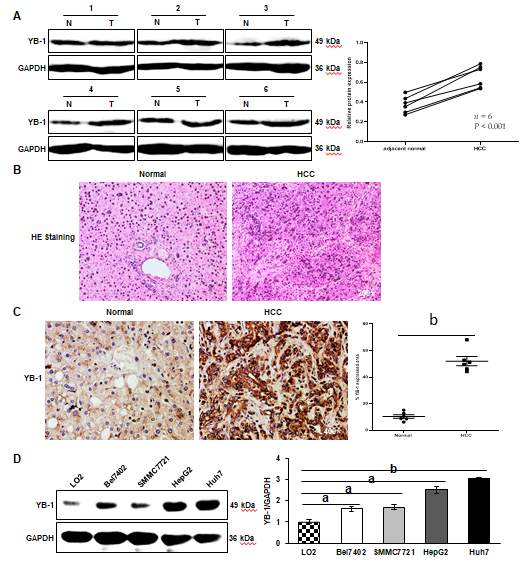 Figure 1 Increased expression of Y-box binding protein 1 in the liver tissues of hepatocellular carcinoma patients and cell lines. A: The protein expression levels of Y-box binding protein 1 (YB-1) in 6 pairs of hepatocellular carcinoma (HCC) liver tissues and their corresponding nontumor tissues were detected by Western blot analysis. Paraffin-embedded sections of liver tissues were stained with hematoxylin-eosin (HE) (B), and immunohistochemistry staining of YB-1 (C) was performed in the 2 groups; D: Western blot analysis showed YB-1 protein expression in one normal (N) liver cell line and four HCC cell lines. YB-1 protein levels (normalized to glyceraldehyde-3-phosphate dehydrogenase (GAPDH)) were measured by scanning densitometry. aP < 0.05, bP < 0.001 vs the indicated groups. T: tumor.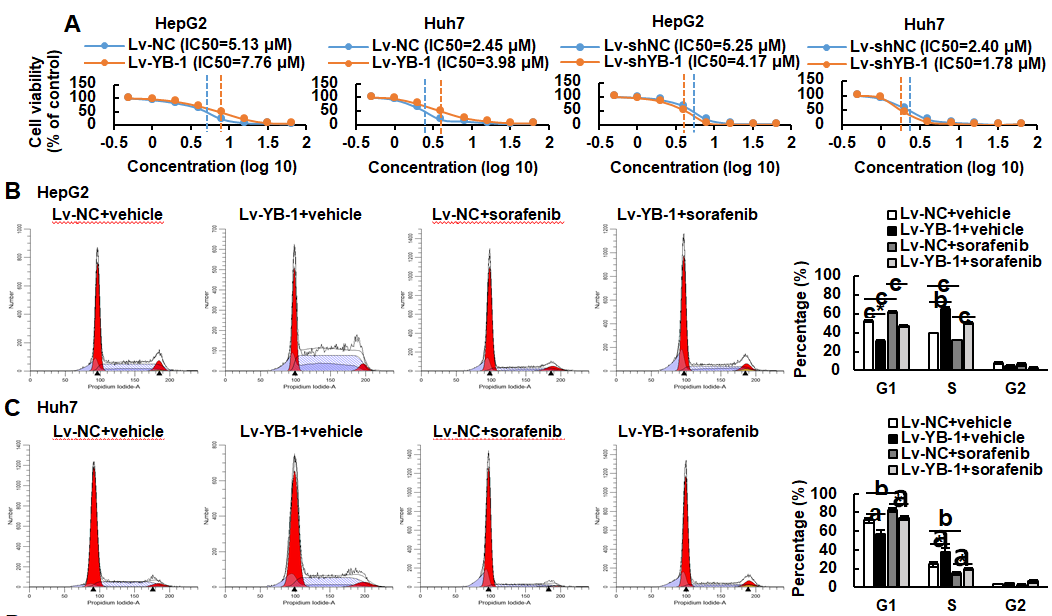 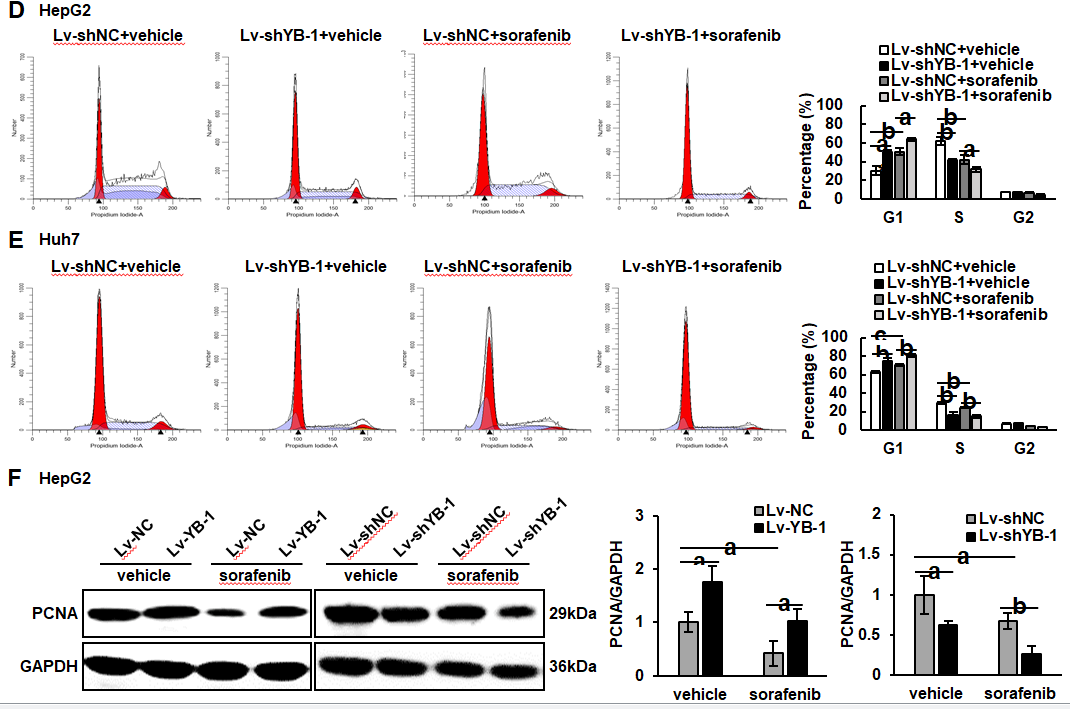 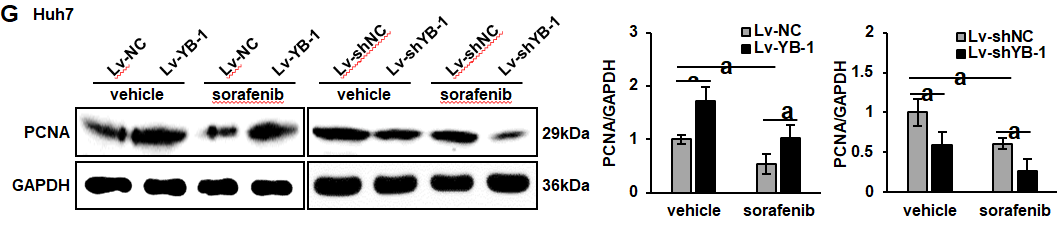 Figure 2 Y-box binding protein 1 offsets the effect of sorafenib on proliferation in hepatoma cell lines. A: The IC50 values of sorafenib in HepG2 and Huh7 cells infected with lentivirus encoding the Y-box binding protein 1 (lv-YB-1) or lentivirus encoding short hairpin RNA targeting YB-1 (Lv-shYB-1) were detected by the Cell Counting Kit-8 (CCK-8) assay; B-E: Flow cytometry was conducted to perform cell cycle distribution analysis of the cells infected with the empty lentivirus vector as a negative control (Lv-NC) ± sorafenib vs Lv-YB-1 ± sorafenib groups (B, C) and lentivirus containing non-specific short hairpin RNA as a negative control (Lv-shNC) ± sorafenib vs Lv-shYB-1 ± sorafenib groups (D, E); F, G: Western blot analysis showed proliferating cell nuclear antigen (PCNA) protein expression in the Lv-NC ± sorafenib vs Lv-YB-1 ± sorafenib groups and Lv-shNC ± sorafenib vs Lv-shYB-1 ± sorafenib groups of HepG2 (F) and Huh7 (G) cells. PCNA protein levels (normalized to glyceraldehyde-3-phosphate dehydrogenase (GAPDH)) were measured by scanning densitometry. aP < 0.05, bP < 0.01, cP < 0.001 vs the indicated groups.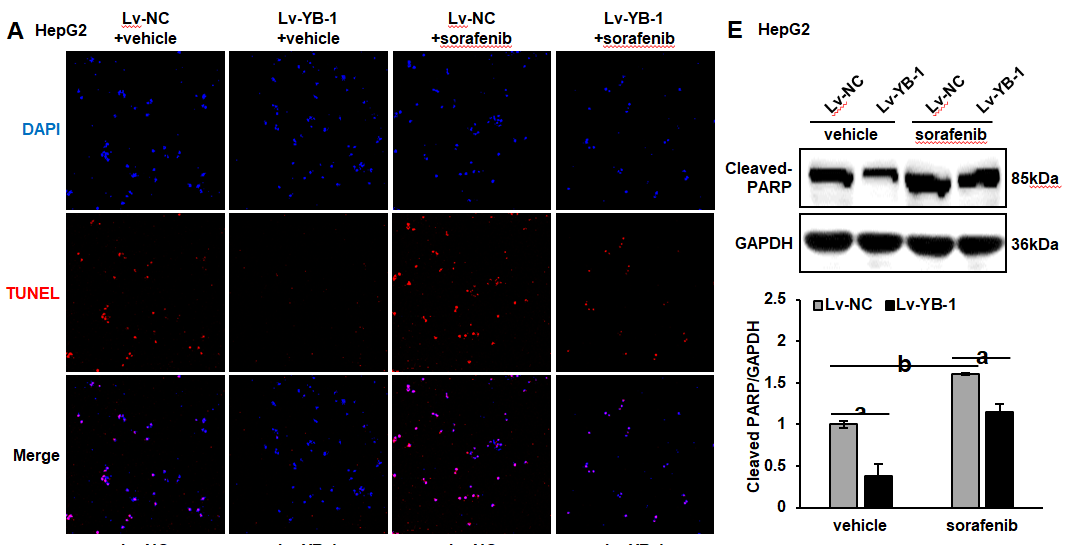 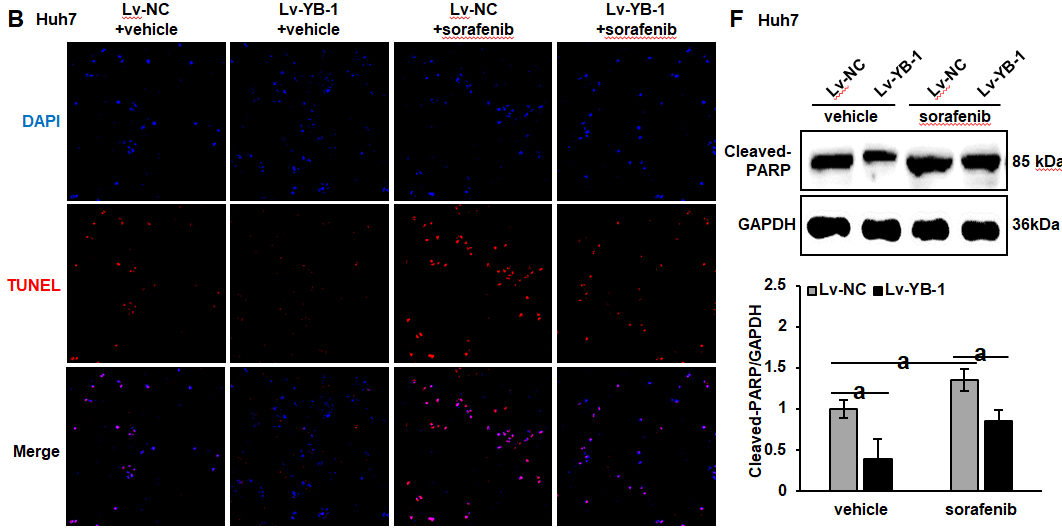 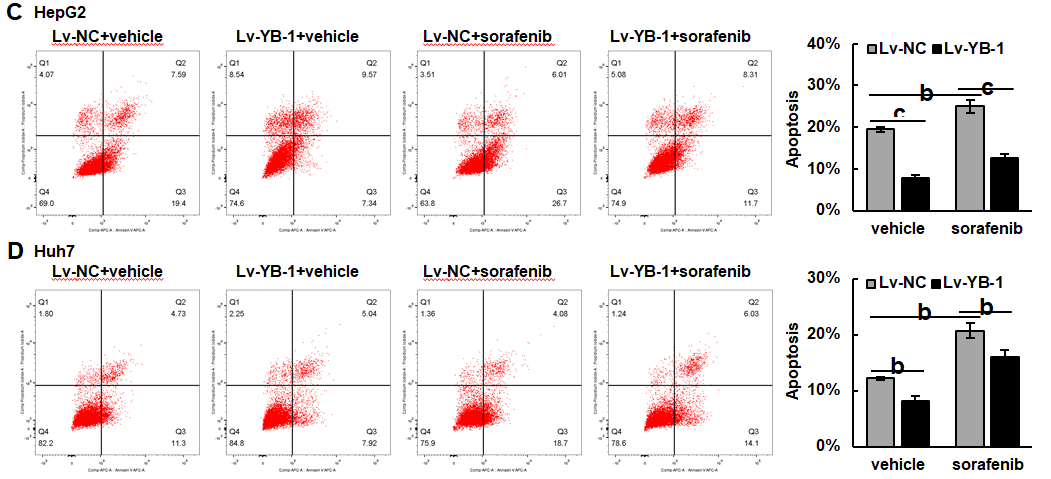 Figure 3 Y-box binding protein 1 suppresses apoptosis induced by sorafenib treatment in hepatocellular carcinoma cell lines. A-D: Terminal deoxynucleotidyl transferase dUTP nick end labeling (TUNEL) and flow cytometry were employed to analyze apoptosis in the cells infected with empty lentivirus vector as a negative control (Lv-NC) ± sorafenib vs lentivirus with Y-box binding protein 1 (Lv-YB-1) ± sorafenib groups; E, F: Western blot analysis showed cleaved poly ADP-ribose polymerase (PARP) protein expression in the Lv-NC ± sorafenib/Lv-YB-1 ± sorafenib groups. Cleaved PARP protein levels (normalized to glyceraldehyde-3-phosphate dehydrogenase (GAPDH)) were measured by scanning densitometry. aP < 0.05, bP < 0.01, cP < 0.001 vs the indicated groups. DAPI: 4’6’-diamidino-2-phenylindole dihydrochloride.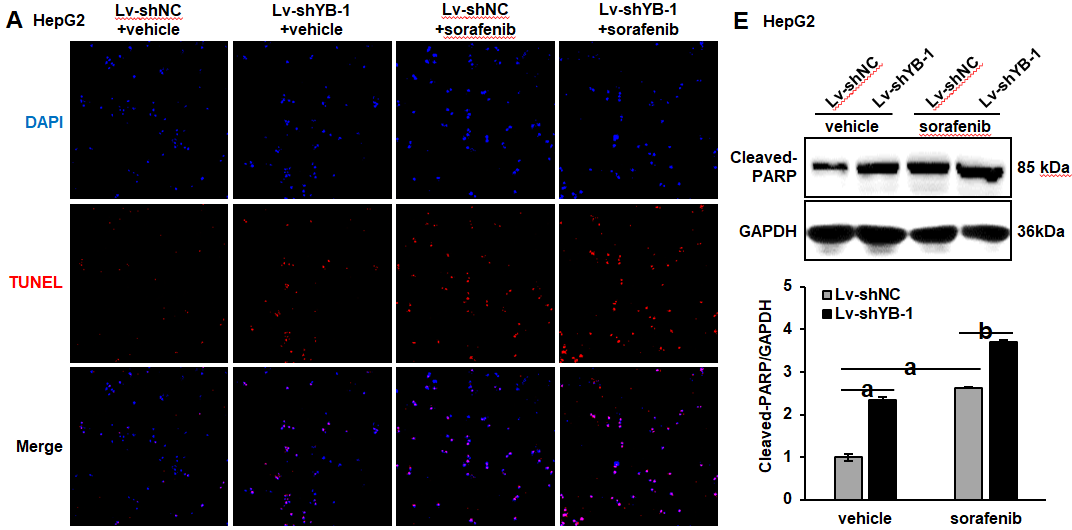 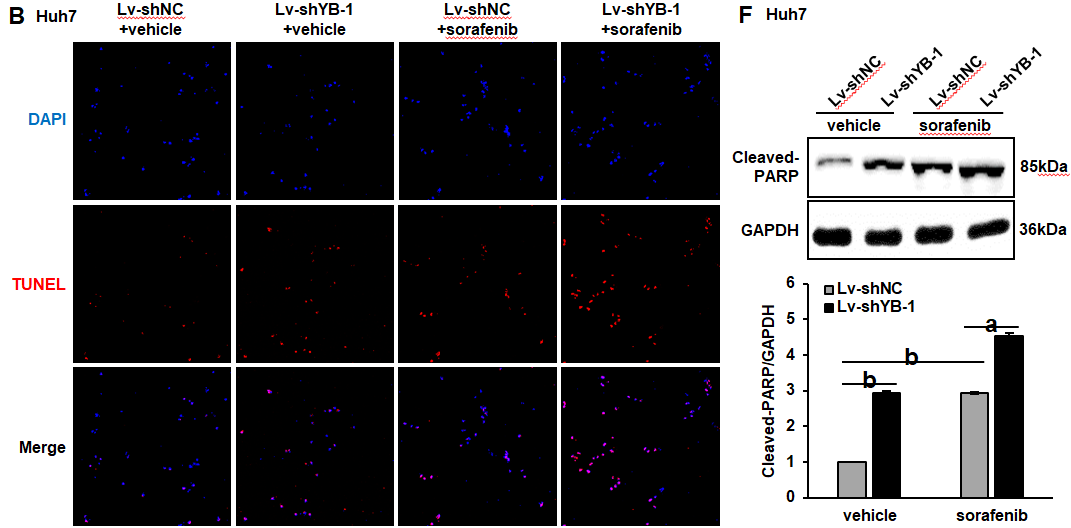 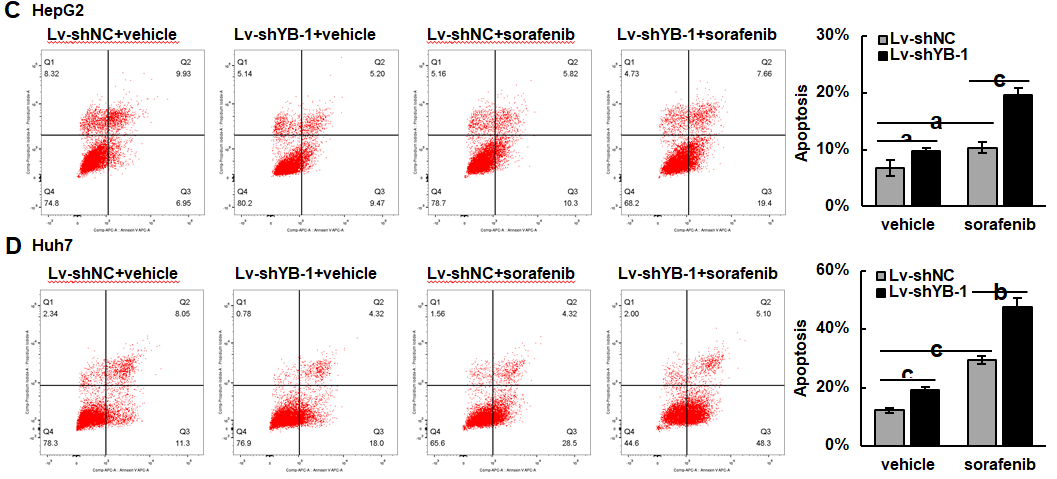 Figure 4 Y-box binding protein 1 suppresses apoptosis induced by sorafenib treatment in hepatocellular carcinoma cell lines. A-D: Terminal deoxynucleotidyl transferase dUTP nick end labeling (TUNEL) and flow cytometry were employed to analyze apoptosis in the cells infected with lentivirus encoding non-specific short hairpin RNA as a negative control (Lv-shNC) ± sorafenib vs lentivirus with short hairpin RNA targeting the Y box binding protein 1 (Lv-shYB-1) ± sorafenib groups; E, F: Western blot analysis showed cleaved poly ADP-ribose polymerase (PARP) protein expression in the Lv-shNC ± sorafenib/Lv-shYB-1±sorafenib groups. Cleaved PARP protein levels (normalized to glyceraldehyde-3-phosphate dehydrogenase (GAPDH)) were measured by scanning densitometry. aP < 0.05, bP < 0.01, cP < 0.001 vs the indicated groups. 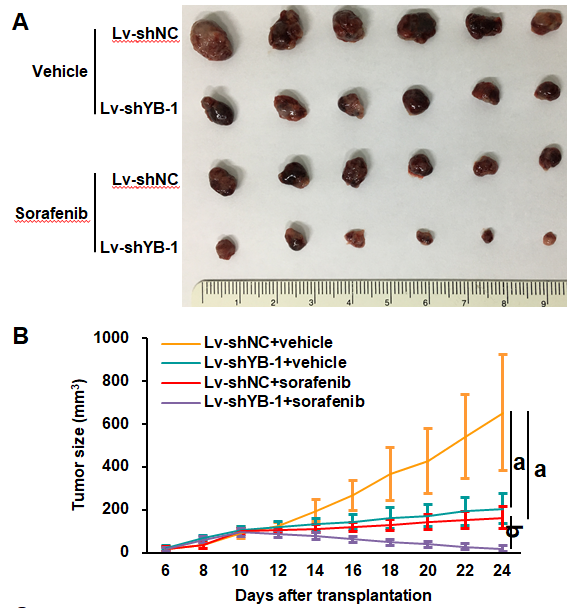 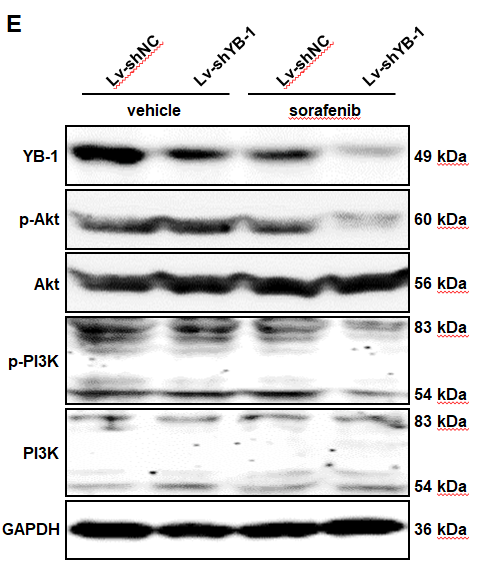 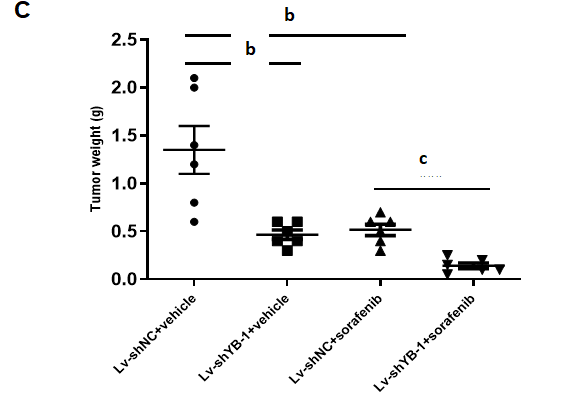 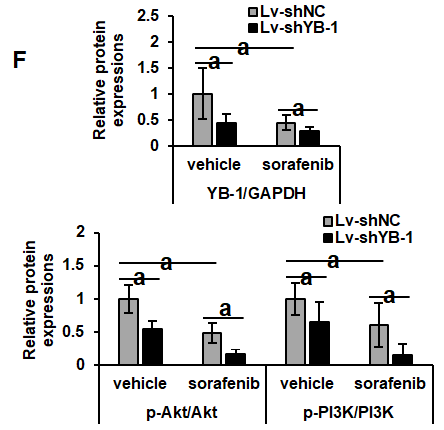 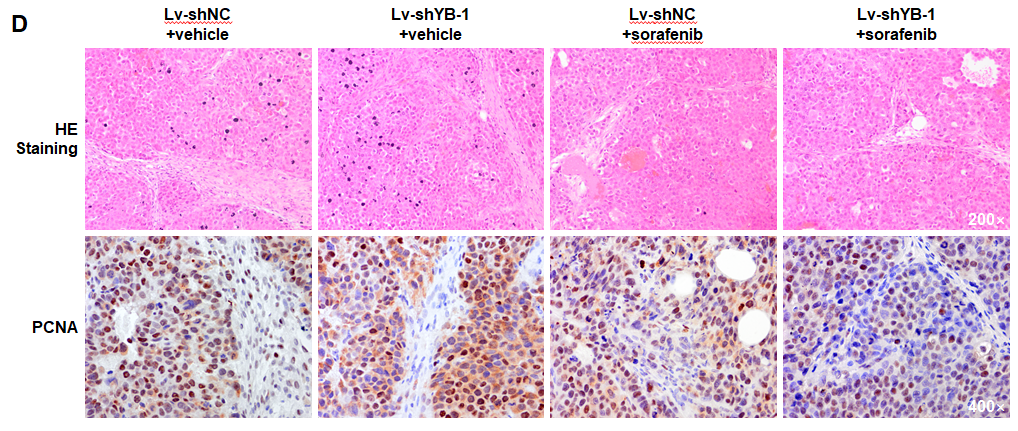 Figure 5 Sorafenib efficiency improves after Y-box binding protein 1 knockdown in vivo. A: The morphologies of collected tumors in subcutaneous Huh7 xenografts in nude mice; B: Tumor growth curves; C: Tumor weights were measured after collection; D: hematoxylin-eosin (HE) and immunohistochemical staining for proliferating cell nuclear antigen; E, F: Western blot analysis showed Y-box binding protein 1 (YB-1), phosphorylated protein kinase B (p-Akt), protein kinase B (Akt), phosphorylated phosphoinositide-3-kinase (p-PI3K), and phosphoinositide-3-kinase (PI3K) expression in cells infected with lentivirus encoding non-specific short hairpin RNA as a negative control (Lv-shNC) ± sorafenib vs lentivirus containing short hairpin RNA targeting YB-1 (Lv-shYB-1) ± sorafenib groups. p-Akt (normalized to Akt) and p-PI3K (normalized to PI3K) protein levels were measured by scanning densitometry. Protein samples derived from the same experiment and gels were processed in parallel. aP < 0.05, bP < 0.01, cP < 0.001 vs the indicated groups. PCNA: Proliferating cell nuclear antigen.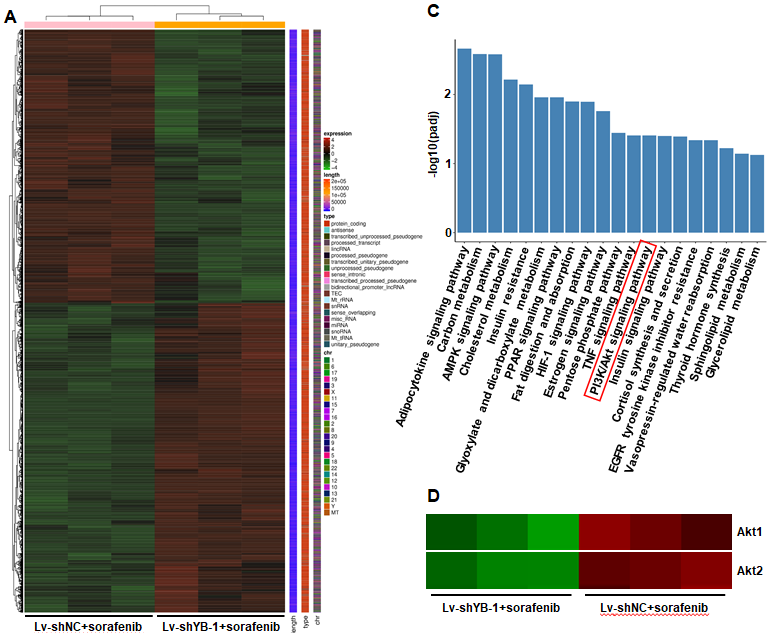 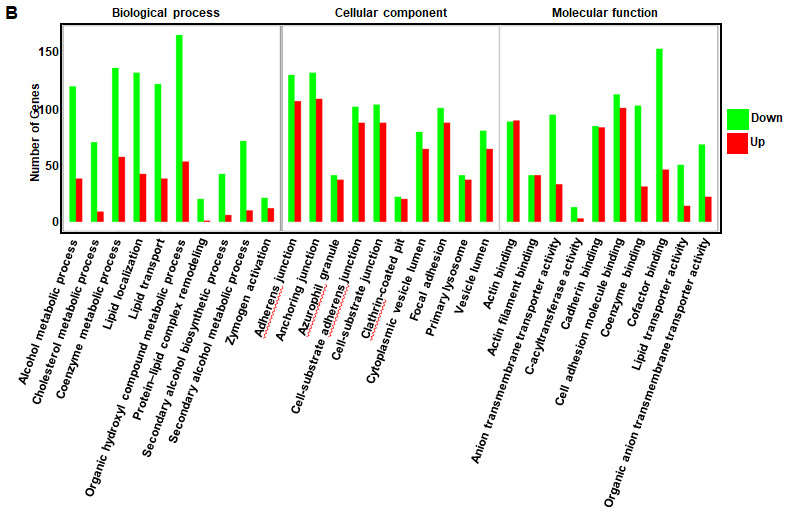 Figure 6 digital gene expression profiling-seq analysis in HepG2 cells. A: Heat map of the results from the cluster analysis of the digital gene expression profiling (DGE)-seq data (cells infected with: lentivirus encoding non-specific short hairpin RNA as a negative control (Lv-shNC) + sorafenib vs lentivirus encoding short hairpin RNA against Y box protein 1 (Lv-shYB-1) + sorafenib). Each column denotes the DEGs identified in our study. Each row indicates a sample. For each gene, red represents a high level of expression relative to the mean, while green expresses a low level. The scale bar is the number of standard deviations from the mean; B: Histogram of GO functional analysis for the DEGs obtained from DGE sequencing. GO terms with padj < 0.05 were thought to be notably enriched by DEGs. The y axis represents the number of genes in a GO classification category. Red represents increased expression in the Lv-shYB-1 + sorafenib group, whereas green indicates decreased expression in that group; C: Pathway enrichment analysis showed the top 20 signaling pathways in KEGG (padj < 0.05); D: mRNA expression levels of protein kinase B1 (Akt1) and protein kinase B2 (Akt2) from the DGE-seq data (Lv-shNC + sorafenib, Lv-shYB-1 + sorafenib). 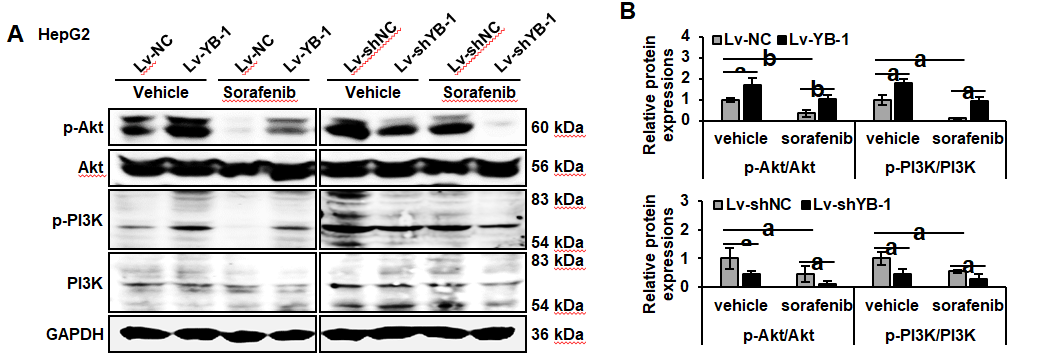 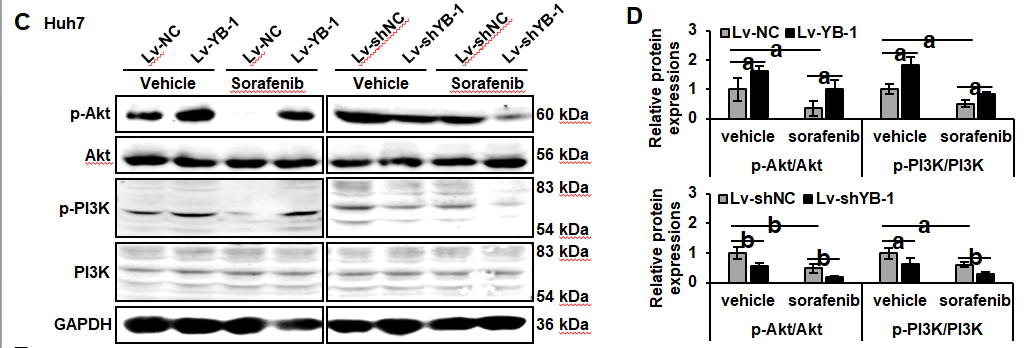 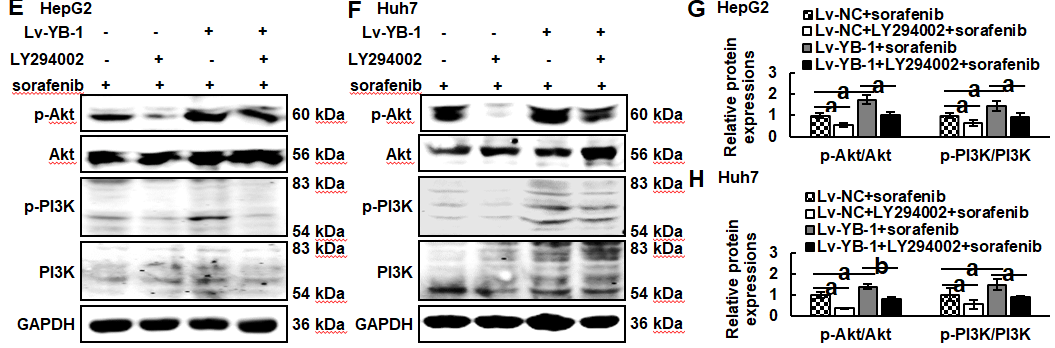 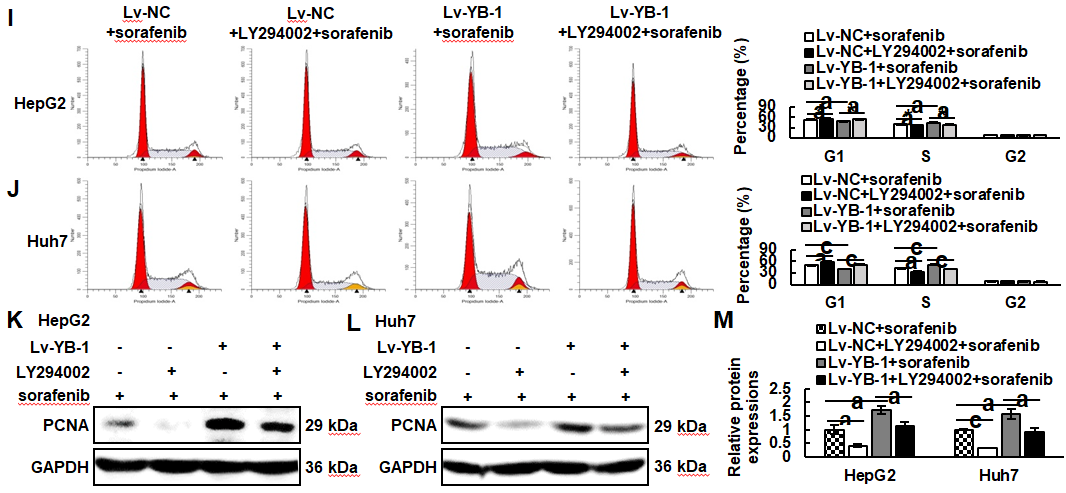 Figure 7 Y-box binding protein 1 suppresses the function of sorafenib in the PI3K/Akt signaling pathway, and blockade of the PI3K/Akt signaling pathway inhibits the promoting effect of YB-1 on proliferation. A-D: The protein expression levels of phosphorylated protein kinase B (p-Akt), protein kinase B (Akt), phosphoinositide-3-kinase (PI3K), and phosphorylated PI3K (p-PI3K) were detected by Western blot analysis in cells infected with lentivirus vector as a negative control (Lv-NC)±sorafenib vs cells infected with lentivirus encoding Y-box protein 1 (Lv-YB-1) ± sorafenib groups and lentivirus encoding non-specific short hairpin RNA as a negative control (Lv-shNC)±sorafenib vs cells infected with lentivirus encoding short hairpin RNA targeting Y-box binding protein 1 (Lv-shYB-1) ± sorafenib groups of HepG2 (A, B) and Huh7 (C, D) cells; E-H: Western blot analysis was also applied to evaluate the expression of p-Akt, Akt, p-PI3K and PI3K in the Lv-NC + sorafenib, Lv-NC + LY294002 + sorafenib, Lv-YB-1 + sorafenib, Lv-YB-1 + LY294002 + sorafenib groups of HepG2 (E, G) and Huh7 (F, H) cells. Protein samples derived from the same experiment and gels were processed in parallel; I, J: Flow cytometry was conducted to analyze the cell cycle distribution; K-M: Western blot analysis showed proliferating cell nuclear antigen (PCNA) protein expression, and its protein levels were measured by scanning densitometry. aP < 0.05, bP < 0.01, cP < 0.001 vs the indicated groups. 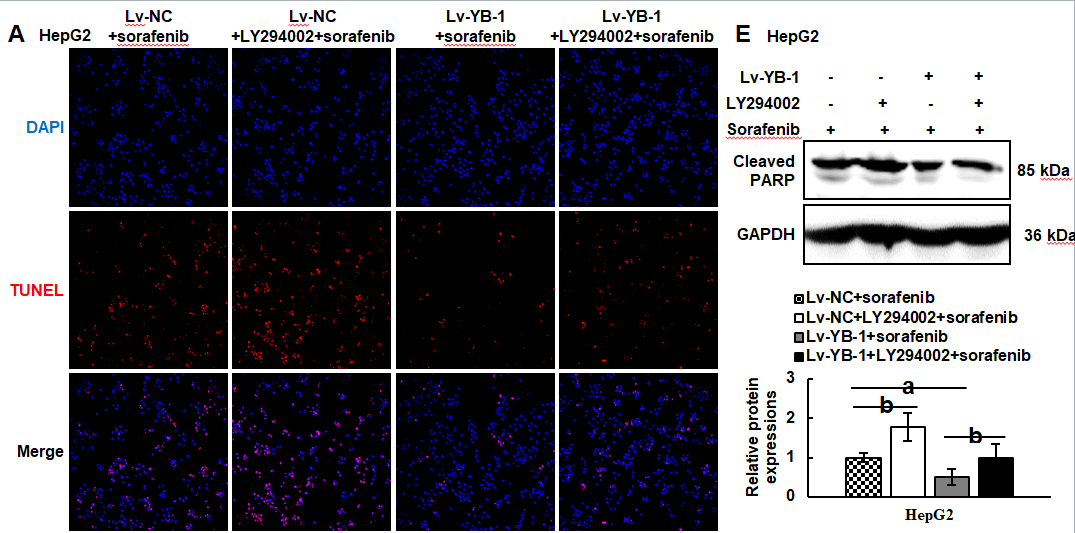 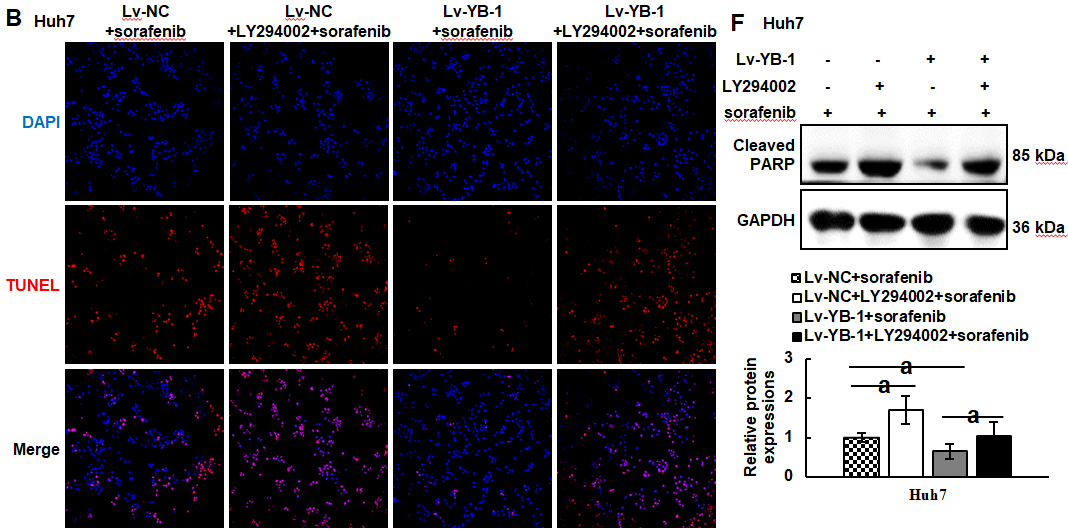 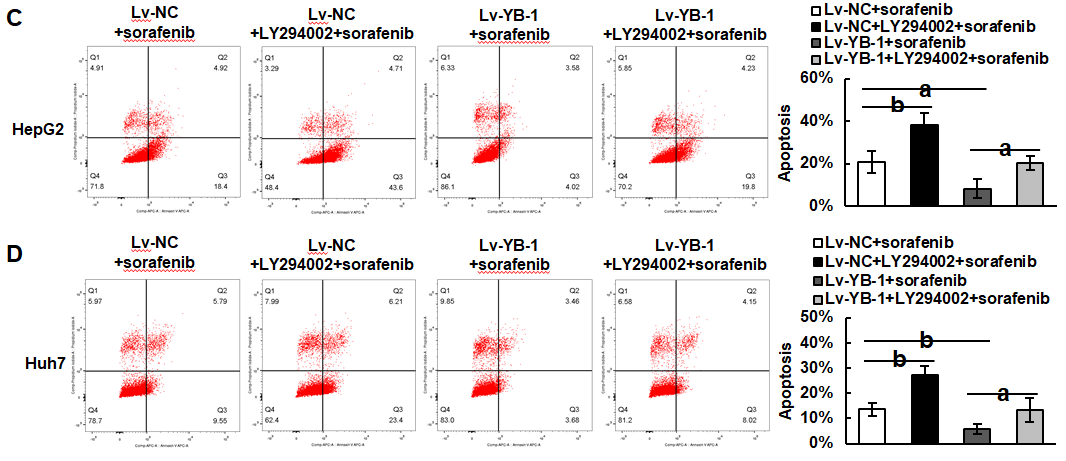 Figure 8 Blocking the PI3K/Akt signaling pathway suppresses the effect of Y-box binding protein 1 on apoptosis. A-D: Apoptosis analysis was conducted by terminal deoxynucleotidyl transferase dUTP nick end labeling staining (A, B) and flow cytometry with Annexin V-APC and PI staining (C, D); E, F: Western blot analysis showed cleaved poly ADP-ribose polymerase (PARP) protein expression. aP < 0.05, bP < 0.01 vs the indicated groups. Lv: Lentivirus; NC: Negative control; YB-1: Y-box binding protein 1; DAPI: 4’6’-diamidino-2-phenylindole dihydrochloride; TUNEL: Terminal deoxynucleotidyl transferase dUTP nick end labeling; GAPDH: Glyceraldehyde-3-phosphate dehydrogenase.